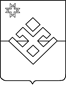 Совет депутатов  муниципального  образования«Малопургинский район»«Пичи  Пурга  ёрос»  муниципал  кылдытэтысь  депутат  КенешРЕШЕНИЕОт  08 октября 2015 года                                                                  №  28-5-297с. Малая ПургаОб особенностях составления и утверждения проекта бюджета муниципального образования «Малопургинский район» на 2016 годВ соответствии с Бюджетным Кодексом Российской Федерации, распоряжением Правительства Удмуртской Республики от 14 сентября 2015 года № 907-р «О проекте Закона Удмуртской Республики «Об особенностях составления и утверждения проекта бюджета Удмуртской Республики и проекта бюджета Территориального фонда обязательного медицинского страхования Удмуртской Республики на 2016 год», руководствуясь Уставом муниципального образования «Малопургинский район», Совет депутатов муниципального образования «Малопургинский район» РЕШАЕТ:1. Приостановить до 01 января 2016 года действие пунктов Положения о бюджетном процессе в муниципальном образовании «Малопургинский район», утвержденного решением Совета депутатов муниципального образования «Малопургинский район» от 08 октября 2015 года № 28-1-293 «Об утверждении Положения о бюджетном процессе в муниципальном образовании «Малопургинский район», касающихся составления и утверждения проекта бюджета муниципального образования «Малопургинский район» на плановый период, представления в Совет депутатов муниципального образования «Малопургинский район» одновременно с указанным проектом бюджета документов и материалов на плановый период (за исключением прогноза социально-экономического развития района, основных направлений бюджетной и налоговой политики муниципального образования «Малопургинский район»).2. Опубликовать настоящее решение на официальном сайте муниципального образования «Малопургинский район».3. Настоящее решение вступает в силу с момента принятия Советом депутатов муниципального образования «Малопургинский район»Заместитель председателя Районного Совета депутатов  -  В.Е. Леонтьев